Nazwa i adres wnioskodawcy: …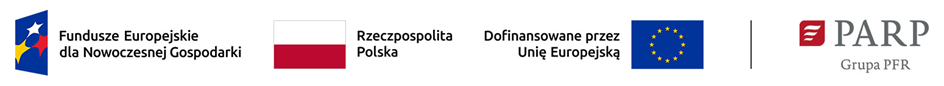 Nr wniosku o dofinansowanie: …Oświadczenie o prowadzeniu rachunku bankowego przeznaczonego do rozliczeń projektuW związku z przyznaniem dofinansowania ze środków Europejskiego Funduszu Rozwoju Regionalnego w ramach działania 2.28 Startup Booster Poland – Smart Up na realizację projektu <wstaw tytuł i nr projektu>, oświadczam że:Na potrzeby obsługi zaliczki prowadzony jest rachunek bankowy:Na potrzeby wypłaty refundacji prowadzony jest rachunek bankowy:Podpis wnioskodawcyMiejscowość, DataNR rachunku bankowegoNazwa bankuOddziałNR rachunku bankowegoNazwa bankuOddział